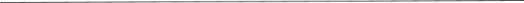 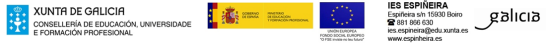 FICHA DE INSCRICIÓN PROGRAMA ERASMUS + 1. DATOS PERSOAIS: 2. INFORMACIÓN ACADÉMICA: 3. CONTACTO, EN CASO DE EMERXENCIA: 4. SAÚDE: 	  5. IDIOMAS E NIVEL: Podes acreditar o teu nivel de idiomas con algunha certificación OFICIAL? Cal? 6. EDUCACIÓN E FORMACIÓN: 7. EXPERIENCIA LABORAL:8. INFORMACIÓN PERSOAL:            9. INFORMACIÓN ADICIONAL RELACIONADA COAS PRÁCTICAS NO ESTRANXEIRO Consinto a solicitude do meu certificado académico para poder participar no proceso de selección. Consinto a publicación do meu nome e apelidos nos documentos de selección. Consinto a publicación de imaxes e o resumo da mobilidade se participo no programa Erasmus+. En Boiro a ................ de .......................do 2023Sinatura do/a alumno/aNome: Apelidos:Apelidos:Domicilio: Concello:C. P.:DNI: Nacionalidade:Data nacemento:Móbil: Correo electrónico:Correo electrónico:Ciclo formativo: Curso:Período de realización FCT: Data de titulación:Tes módulos pendentes de 1º? Contas aprobar todo en marzo ou tes dúbida?Fuches beneficiario dunha bolsa do Ministerio de Educación (MEC) o curso anterior?Nome: Apelidos:Nome: Apelidos:Domicilio: Concello: C. P.:Tipo de parentesco:Tipo de parentesco:Móbil: Correo electrónico:Móbil: Correo electrónico:SI En caso afirmativo, especificarNONAlgún problema de saúde importante:Algún tipo de alerxia:Necesidades especiais:Medicación:Tratamento médico que require seguimento:DENDE ATAINSTITUTO/CENTRO DE ESTUDOSTÍTULO OBTIDODENDE ATA EMPRESA POSTO / ACTIVIDADESDefine a túa personalidade, citando 3 fortalezas e 3 debilidades:Explica a túa principal motivación para solicitar a axuda ou bolsa de mobilidade:Indica algunha información que consideres importante e puidese afectarche no desenvolvemento da túa mobilidade:Cita os teus pasatempos, intereses e aspiracións:Explica a idea que tes sobre o teu futuro profesional:Veste capaz de pasar 3 meses solo/a nunha cidade estranxeira?Estás en situación de adiantar os cartos necesarios para afrontar os gastos da mobilidade?Os teus familiares están informados sobre o teu interese en participar no Programa Erasmus+ do IES Espiñeira? Están de acordo?A bolsa Erasmus+ é de realización de prácticas para novos titulados no estranxeiro, non no país de preferencia do participante. Sempre e cando se encontre unha empresa adecuada ao perfil académico e profesional do participante. Dependendo da mobilidade, a bolsa non cubre o 100% dos gastos. É posible que o solicitante teña que adiantar cartos.Tes a posibilidade de suxerir algunha empresa axeitada para facer as prácticas? Cal? (Terías unha semana de prazo para suxerir unha empresa a internacional.espineira@gmail.com)Se foses un/ha dos seleccionados/as, terías dúbidas á hora de aceptar a bolsa para realizar as prácticas no estranxeiro?En que país/es che gustaría realizar as prácticas? Indícaos por orde de preferencia.Estarías disposto a ir a calquera país europeo que elixa o centro no caso de que as circunstancias o obriguen? En caso negativo, explica os motivos.Crees que es unha persoa suficientemente responsable para cumprir todos os teus deberes ca empresa de acollida sen supervisión directa no destino por parte do profesorado do IES Espiñeira?